INDICAÇÃO Nº 680/2024          Assunto: Solicita retirada de lixo e resíduos diversos na Av Pedro Mascagni – Jardim Galetto.Senhor Presidente,INDICO ao Sr. Prefeito Municipal, nos termos do Regimento Interno desta Casa de Leis, que se digne V. Ex.ª determinar à Secretaria de Meio Ambiente que execute retirada de lixo e resíduos diversos de imóvel abandonado (lava rápido e posto) localizado na Avenida Pedro Mascagni, entre as ruas Fabio Zuiani e Caetano di Fiori  – Jardim Galetto.SALA DAS SESSÕES, 04 de março de 2024.LEILA BEDANIVereadora – PSDB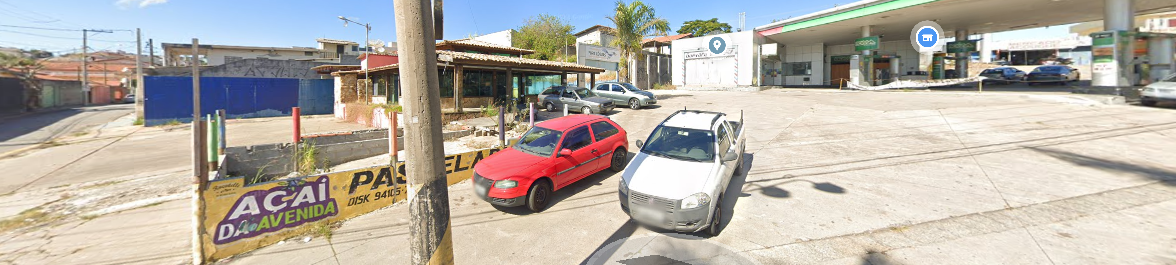 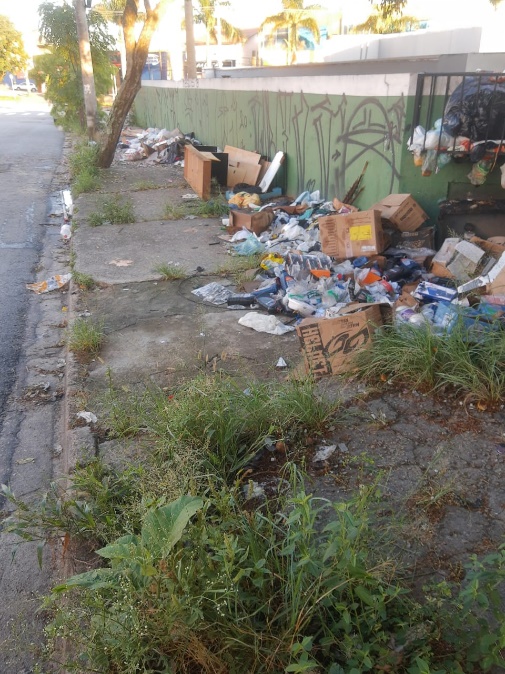 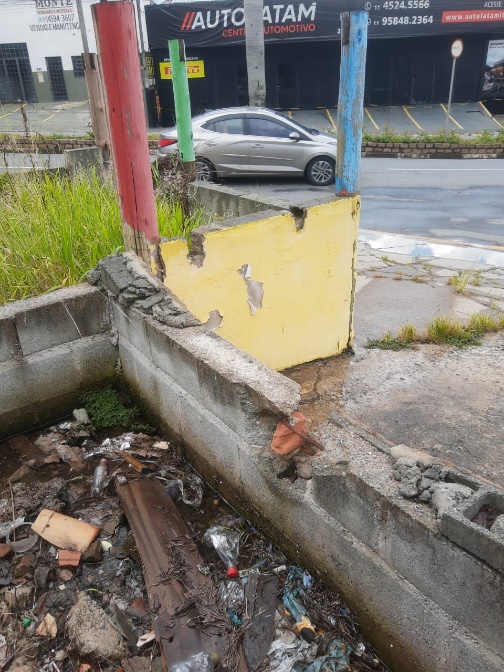 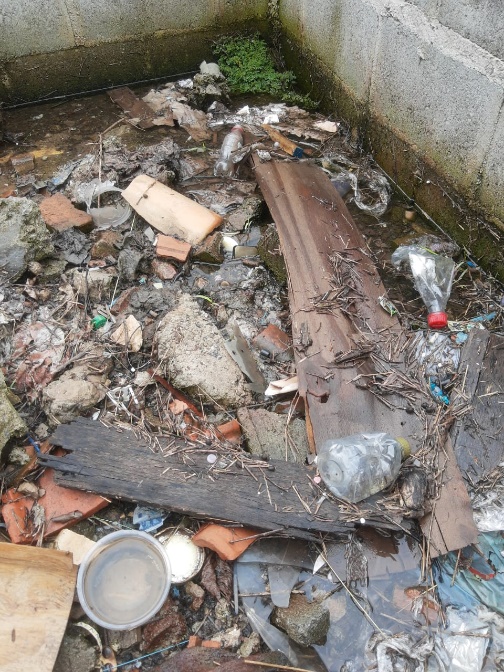 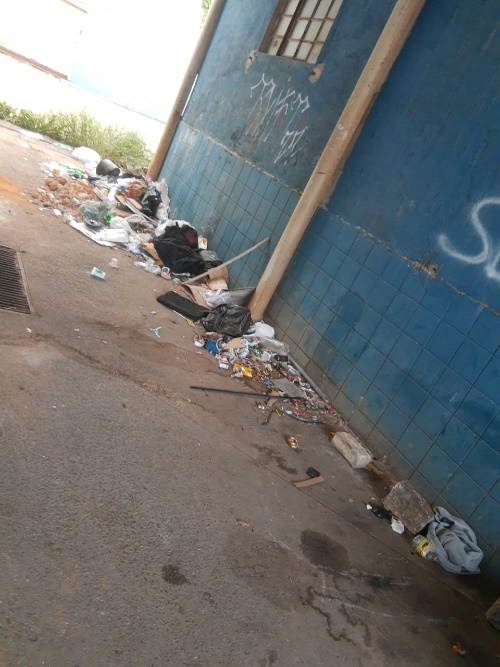 